KRYTERIA   NABORU   W   KAJAKARSTWIE   DO    SZKOŁY PODSTAWOWEJ  MISTRZOSTWA SPORTOWEGO   W   OLSZTYNIE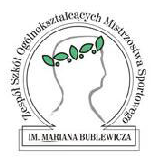 Podstawowe kryteria zakwalifikowania kandydatów do szkolenia kajakarstwa w Szkole Podstawowej nr 23  Mistrzostwa Sportowego w Olsztynie opracowane zostały na podstawie ,,Założeń wieloletniego programu szkolenia sportowego zawodników w kajakarstwie w oddziałach sportowych i szkołach sportowych oraz oddziałach mistrzostwa sportowego i szkołach mistrzostwa sportowego”. Dla celów kwalifikacji przeprowadza się zestaw prób składających się na Międzynarodowy Test Sprawności Fizycznej (MTSF) oraz test Coopera.Dla dzieci w wieku 10-12 lat niezbędne jest uzyskanie wyniku na poziomie co najmniej 50 % punktów możliwych do osiągnięcia MTSF. Kandydaci w wieku 13 i więcej lat powinni osiągać wyniki na poziomie przynajmniej 70 % w MTSF. Normy wynikowe są odniesione do wieku wysokości ciała, a nie do wieku kalendarzowego.W teście Coopera wymaganym minimum jest osiągnięcie oceny dobrej lub bardzo dobrej.Tabela 1. Minimalne normy wynikowe  MTSF  w zależności od wieku wysokości ciała dziewczątObjaśnienia: 1 – czas biegu na 50 m [s]; 2 – odległość skoku w dal z miejsca [cm]; 3 – czas biegu na 600 m lub 800 m [s]; 4 – siła ściskania ręki [kG]; 5 – czas zwisu na drążku [s]; 6 – czas biegu 4 * 10 m [s]; 7 – siady z leżenia [liczba]; 8 – skłon tułowia [cm]; * - czas biegu na 800 m [s] Tabela 2. Minimalne Normy wynikowe  MTSF w zależności od wieku wysokości ciała chłopców                                       Objaśnienia: 1 – czas biegu na 50 m [s]; 2 – odległość skoku w dal z miejsca [cm]; 3 – czas biegu na 600 m lub 1000 m [s]; 4 – siła ściskania ręki [kG]; 5 – czas zwisu na drążku lub liczba podciągnięć w zwisie na drążku [s]; 6 – czas biegu 4 * 10 m [s]; 7 – siady z leżenia [liczba]; 8 – skłon tułowia [cm]; * - czas biegu na 1000 m [s]; ** - podciąganie się na drążku [liczba]Tabela 3. Normy wynikowe [m] w teście Coopera w zależności od wieku i płciWiek [lata]TestTestTestTestTestTestTestTest12345678109,9139197141113,6203119,6145193162013,3204129,3152243*192013,0215137,4198172*333910,43120147,3201172*353910,43023157,3205170*364410,33124167,3207170*384410,33124Wiek [lata]TestTestTestTestTestTestTestTest12345678109,5148182171413,0221119,2156178191512,9231129,0161272*222**12,4242136,8222187*4013**9,73415146,5231180*4714**9,43418156,3250177*5415**9,23422166,2254176*5915**9,13522Wiek [lata]PłećOcenaOcenaWiek [lata]PłećBardzo dobraDobra10,5M>26102200-260010,5K>23301980-232011,5M>26902290-268011,5K>23702030-236012,5M>27902380-278012,5K>24302100-242013,5M>28902470-288013,5K>24402110-243014,5M>30502590-304014,5K>24402110-2430